Schoolondersteuningsprofielschooljaar 2022 t/m 2026     					september 2022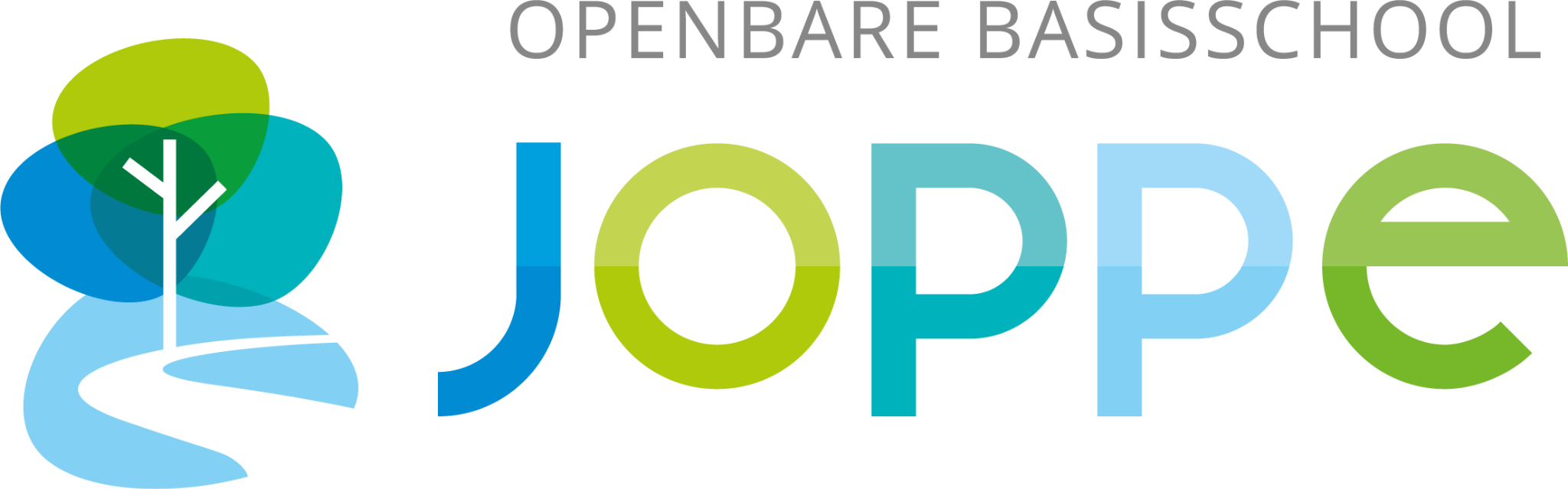 Huppelend naar school, fluitend weer naar huisOBS  JoppeVossestein 152151 KK Nieuw-Vennep0252-689098InhoudOnze schoolJoppe maakt deel uit van Stichting Floreer en valt onder het samenwerkingsverband Passend Onderwijs Haarlemmermeer. Samen leren voor de toekomst is waar wij voor staan. In het ondersteuningsplan van de Haarlemmermeer staat de visie op passend onderwijs beschreven. Dit ondersteuningsplan is te vinden op de site van Passend Onderwijs HaarlemmermeerOBS Joppe is de openbare basisschool in Getsewoud-Zuid, Nieuw-Vennep. Op OBS Joppe willen wij dat kinderen opgroeien in een positieve sfeer waarin aandacht is voor optimale prestaties, passend bij het kind. Het contact met ouders vinden wij belangrijk. Samen gaan we voor het beste voor het kind!HUPPELEND NAAR SCHOOL EN FLUITEND WEER NAAR HUIS!Wij werken via het jaarklassensysteem waarbij convergente differentiatie een belangrijk onderdeel is van ons onderwijs. In de groepen 3 t/m 8 werken werken wij via de volgens het directe instructiemodel, dit brengt een heldere structuur in de les en directe feedback aan de kinderen.  Joppe - visie en missieHet is van belang dat leerlingen leren om verantwoordelijkheid te nemen voor hun eigen leerproces. Bij ons op school bereiken wij dit op verschillende manieren. Door het gebruik van o.a. Taakspel wordt er een positief werkklimaat gecreëerd.Wij vinden het belangrijk dat kinderen opgroeien tot fijne, sociale mensen. Dat staat bij ons hoog in het vaandel. In onze visie is het dus belangrijk dat onze kinderen:een positief/kritische kijk op de samenleving ontwikkelen;weet hebben van de rechten en plichten die ze hebben;tolerant en respectvol omgaan met anderen;normen en waarden meekrijgen die gelden in onze maatschappij;zoveel mogelijk kansen  worden geboden zich te ontwikkelen al  naar gelang hun mogelijkheden;een hoeveelheid kennis en vaardigheden meekrijgen,  welke hen in staat stelt aan het vervolgonderwijs te kunnen deelnemen.Joppe is een school waar:een enthousiast en gedreven team samen onderwijs maaktbetrokkenheid van ouders hoog in het vaandel staatopen communicatie met ouders en leerlingen belangrijk iswij goed kijken naar de mogelijkheden van kinderen en daar zoveel mogelijk aan tegemoet komen Floreer - visie en missieBinnen het onderwijsbestuur Floreer werken wij met de visie: ‘Samen leren we voor de toekomst door onszelf te blijven ontwikkelen en in te spelen op verschillen tussen kinderen in talenten, niveau, vaardigheden en interesses’. Daarbij spelen de volgende 6 leidende principes een rol om effectief aan te sluiten bij de school- en jaarplannen:Kinderen zijn mede-eigenaar van hun ontwikkeling;Wij stimuleren dat kinderen zich ontwikkelen tot zelfbewuste, verantwoordelijke en zelfverzekerde mensen;Wij dagen kinderen uit eigen talenten  en kwaliteiten maximaal te ontwikkelen;Wij richten ons op het leren en ontwikkelen van kinderen van 0-12;Wij vertrouwen op en investeren in de professionaliteit van leerkrachten en teams;Wij verbinden ons actief aan onze omgeving en de vraagstukken van de toekomst.Floreer onderscheidt zich door op elke school ook de mogelijkheid van buitenschoolse opvang te bieden, waarbij onderwijs en opvang elkaar versterken. De missie van Floreer is dan ook: ‘Een wereld waarin ieder kind zijn talent weet in te zetten voor een betere toekomst.’Het doel van Floreer  is dat kinderen zich ontplooien tot zelfstandige en gelukkige jong volwassenen, die bewust leven, eigen keuzes kunnen maken en hun plek vinden in onze samenleving. Door mee te gaan met de trends en ontwikkelingen, bieden we het beste onderwijs. De kernwaarden van Floreer zijn: We zijn nieuwsgierigWe gaan voor kwaliteitWe maken verbindingWe nemen verantwoordelijkheidWe zijn toegankelijk en openWe doen het samenOp Joppe geven wij op onze eigen manier vorm aan de visie, leidende principes en kernwaarden.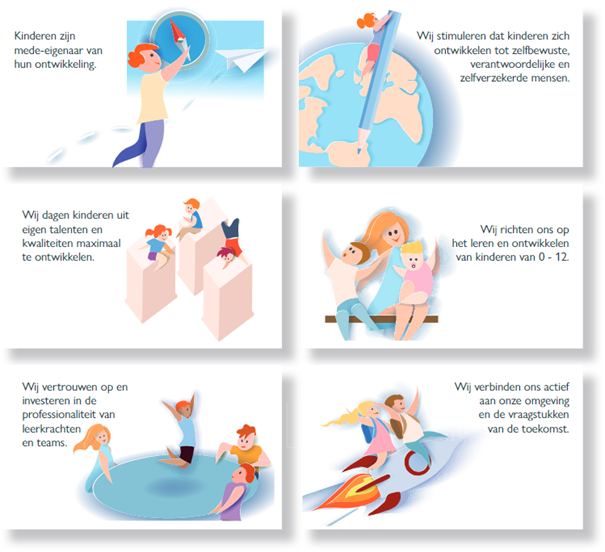 Waarde en trotsJOP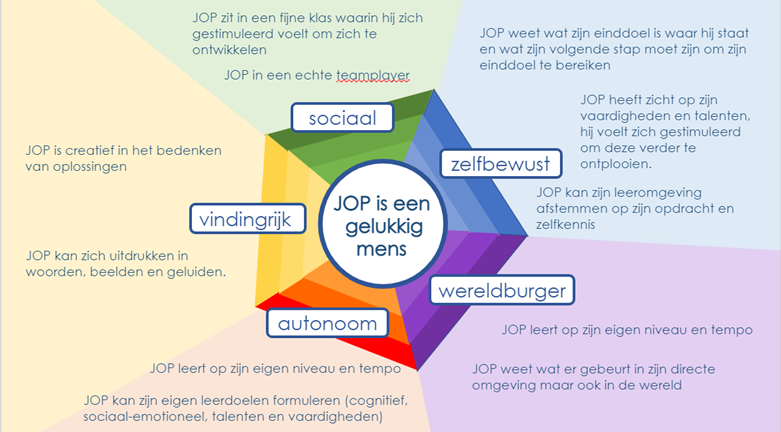 Sinds schooljaar 2022-2023 zijn wij op OBS Joppe gestart met een vernieuwend onderwijsconcept waar wij de naam JOP aan hebben gegeven.Het onderwijsconcept JOP is ontworpen vanuit de behoefte om een leeromgeving te realiseren die kinderen in staat stelt zich optimaal te ontplooien als uniek mens. Door persoonlijke coaching en een sterke sociale cohesie leert het kind zichzelf (subjectivering), en de ander (socialisatie), verdiepend kennen. Binnen het onderwijsconcept JOP vindt leren plaats door te ervaren, in samenhang en passend bij de belevingswereld van het kind. Niet alleen de cognitie wordt optimaal geprikkeld, maar ook de expressievaardigheden, het vermogen tot creëren en de ontplooiing van talenten.Kinderen die JOP onderwijs hebben gevolgd kennen zichzelf, zijn sociaal sterk, weten wat hun talenten zijn en hebben het creatief denkvermogen om zelfverzekerd de toekomst toe te treden.Leren Zichtbaar MakenSinds het schooljaar 2019-2020 zijn wij met het toepassen van de handreikingen die wij hebben ontvangen uit het trainingsprogramma Leren Zichtbaar maken (LZM). Alles wat de leerkracht doet heeft effect op het leergedrag van de leerling, vanuit dit startpunt zijn wij aan het werk gegaan met de verwachtingen van leerkrachten en leerlingen en deze op een positieve manier te gebruiken in ons onderwijs. 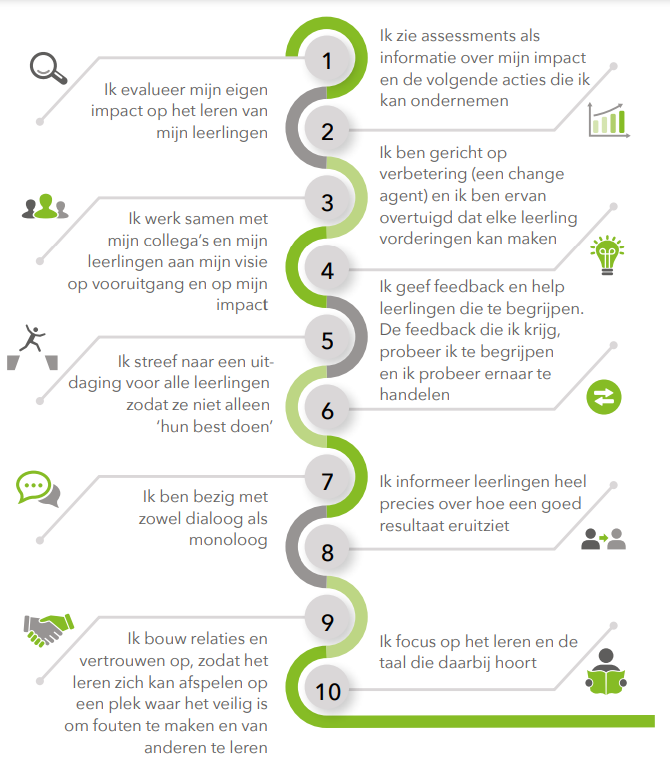 Zo maken wij gebruik van succescriteria om de leerdoel van de les over te brengen naar de leerling. Op deze manier vergroten wij de betrokkenheid van de leerlingen bij hun lesstof. Een aantal bijeenkomsten per jaar houdt de leerkrachten scherp, wij blijven werken aan effectief feedback geven om een growth mindset te realiseren bij de leerlingen.Ontwikkeling en ambitieBekwaam personeelOns team wordt gestimuleerd om de bekwaamheid en eigenheid te vergroten door deel te nemen aan een diversiteit van opleidingen en cursussen. Dit varieert van Post-HBO leergangen zoals Video interactie begeleiding en Master Educational Needs tot cursussen via de Floreer Academie en eigen gekozen opleidingen. De leerkracht doet ertoe, de leerkracht maakt het verschil. Een goede samenwerking op alle fronten staat voorop. Dat vraagt om een communicatieve open houding van onze leerkrachten. Verder is het van belang dat de leerkracht zelfstandig kan functioneren en verantwoordelijkheid kan nemen voor zijn/haar groep. Dan gaat het om het goed vormgeven van onderwijs, onder leiding van teamleiders en directie en om het uitvoeren van het zorgbeleid in samenwerking met de intern begeleider. De schoolafspraken zijn hierbij leidend. In de school wordt gebruik gemaakt van ontwikkelgesprekken en beoordelingsgesprekken om de ambities vorm te geven. Leergroepen en startgesprekken met teamleiders en directie bieden mogelijkheden tot het gezamenlijk stellen van doelen. Nieuwe leerkrachten krijgen een buddy om hen te ondersteunen bij hun werkzaamheden en vragen. Floreer AcademieBinnen Floreer werken goed gekwalificeerde leerkrachten en onderwijsondersteunende medewerkers. Door met en van elkaar te leren, kunnen wij het beste van onszelf geven aan onze leerlingen. Kennis op doen, kennis delen en inspireren. Dat zijn de doelstellingen van de Floreer Academie. De academie biedt de medewerker de mogelijkheid om via leernetwerken, in-company trainingen, workshops en interessante sprekers zijn/haar kennis en vaardigheden te vergroten.  In de academie kun je kennis halen, kennis delen en kennis creëren, door fysieke ontmoetingen te combineren met online leren. De academie werkt zowel vraag als aanbod gestuurd en biedt een uitgebreid leeraanbod voor iedereen. De Floreer academie wil d.m.v. bovenschoolse uitwisseling van kennis, het samen ontwikkelen van leeractiviteiten en kennis nemen van nieuwe ontwikkelingen in het onderwijs een bijdrage leveren aan beter onderwijs en een betere organisatie. NPO geldenDe beschikbare NPO gelden worden o.a. ingezet voor:OOK trainingen (OOK pedagogische expertise groep)traject ‘de school voor welbevinden’ van Feli-X voor personeelsleden.implementatie Leefstijl nieuwe leerkrachten.Aanleg groene schoolplein voor welbevinden van leerlingen.Implementatie van Leren Zichtbaar MakenVerkennen van de mogelijkheden tot ontwikkeling van IKC, gericht op scholing van directie.Muzieklessen door een professional.Onderzoek en uitvoeren van vernieuwd leesbeleid. Passend onderwijsVoor ieder kind met onderwijs- en ondersteuningsbehoeften wordt onderzocht en geduid wat het meest kansrijke onderwijsaanbod is en op welke plek dit het best geboden en georganiseerd kan worden. En welke randvoorwaarden, afspraken en beleid daarvoor nodig zijn en geborgd worden. Om dit te realiseren wordt er in eerste instantie binnen de reguliere basisscholen gewerkt met activiteiten/interventies binnen het beschreven aanbod in de basisondersteuning en aanvullende/extra ondersteuning. Het samenwerkingsverband richt zich op het realiseren van een samenhangend geheel van onderwijsvoorzieningen zowel binnen als tussen de basisscholen en in samenwerking met de scholen voor speciaal basisonderwijs en speciaal onderwijs. Met dit dekkend netwerk kunnen scholen het onderwijs ook passend maken als het op de eigen school niet meer past. School en het schoolbestuur gaan uiteindelijk over de bandbreedte van de extra-ondersteuning en tot waar zij Passend Onderwijs voor het kind kunnen waarborgen. De MR heeft adviesrecht op dit aanbod.De visie van het samenwerkingsverband is ‘creëer de optimale context’ en de bijbehorende missie is verwoord als ‘het versterken van de context rondom het kind’. Het ondersteuningsplan van het samenwerkingsverband vormt de onderlegger van dit schoolondersteuningsprofiel (SOP). In het SOP staat wat de Zorgplicht van de school inhoudt. Zowel voor inzet en acties van onderwijs maar ook van ouder(s)/verzorger(s) en eventueel betrokken professionals. Dit SOP wordt elke vier jaar bijgesteld, echter nemen we de schoolontwikkeling er bij de start van elk schooljaar in mee, zodat we ons aanbod kunnen verfijnen. Dit profiel is opgesteld door de intern begeleiders i.o.m. de directie.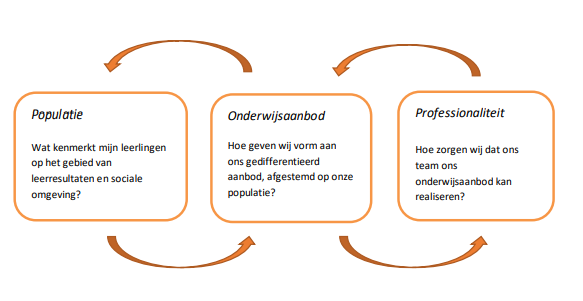 Doorgaande lijn - Zicht op ontwikkelingVroegtijdig signaleren vinden we belangrijk, middels observatie en korte lijnen met ouders. Deze observaties worden al vastgelegd op de peuterspeelzalen en kinderdagverblijven. Deze worden door via overdracht met school gedeeld. In groep 1/2 maken we gebruik van observatie en het leerlingvolgsysteem Mijn Kleutergroep om de kinderen te volgen in hun ontwikkeling. Alle kinderen in groep 2 worden gescreend op risicofactoren leesproblemen.  In de groepen 3 t/m 8 hanteren we de methodetoetsen en werken we met Leerling in Beeld van CITO. We werken planmatig als het gaat om het signaleren. Het gebruik van handelingsgericht werken (HGW) moet ervoor zorgen dat de onderwijsbehoeften en de basisbehoeften van de leerling afgestemd worden op elkaar. Door naar de onderwijsbehoeften en kindkenmerken van het kind te kijken wordt het onderwijs aangepast. Als het nodig is, worden gesprekken tussendoor gepland. Op OBS Joppe worden de doelen met betrekking tot leren, werkhouding en sociaal-emotioneel functioneren geformuleerd en geëvalueerd door middel van het HGW-cyclus.HGW-cyclus KleutergroepenHGW-cyclus Groep 3 t/m groep 8Voor de signalering van begaafdheid, SEL en dyslexie/dyscalculie maken wij gebruik van protocollen. Protocol begaafdheidProtocol leesproblemen kleutersProtocol leesproblemen groep 3 t/m 8Protocol dyscalculieProtocol pestgedragHGW-cyclus schoolbreedLeergroepenNaast de planmatige aanpak op school is er ook zicht op ontwikkeling binnen het bestuur.Ieder schooljaar in de periode februari-maart na de midden meting CITO wordt er per leergroep van vijf scholen een bijeenkomst georganiseerd met het bestuur en hoofd onderwijs, kwaliteit en innovatie. Van iedere leergroep zijn de (adjunct) directeuren en de IB’ers aanwezig. Doel van de bijeenkomst is zicht krijgen op kwaliteit van onderwijs op het kwaliteitsgebied onderwijsresultaten en sociaal emotionele ontwikkeling.Iedere school presenteert de conclusies n.a.v. de opbrengstenanalyse die op schoolniveau heeft plaatsgevonden en maakt daarbij gebruik van een vast format. De andere scholen, het CvB en het hoofd onderwijs, kwaliteit en innovatie voorzien de school van feedback en advies m.b.t. mogelijke interventies. Een week voor de bijeenkomst levert iedere school de ingevulde rapportage aan bij het KIOO.Interne auditsIedere school van Floreer wordt een keer per twee jaar geauditeerd door een audit-team bestaande uit collega directeuren van Floreer scholen en een externe begeleider van 1801. Voorafgaand aan ieder schooljaar wordt de planning in overleg met het hoofd KIOO en de directeuren gemaakt.  Er kan besloten worden om een school eerder te auditeren of juist later als hiervoor gegronde redenen zijn. Dit gebeurt in overleg met de bestuurder.Interne audits zijn een middel voor de scholen en de bestuurder om zicht te krijgen op de onderwijskwaliteit. De audits leveren input voor ontwikkelkansen van de school, leggen bloot in welke aspecten de school succesvol in is en waar noodzakelijke verbeteringen nodig zijn om de basiskwaliteit te waarborgen.  De audit is een middel en geen doel op zich. Het is een “foto van de school”.  ProceduresVerkenningWij willen zoveel mogelijk inzicht krijgen in de specifieke onderwijsbehoefte van een leerling. Wanneer een kind vanuit een andere school bij ons wordt aangemeld, in verband met bijvoorbeeld een verhuizing, hebben wij 6 (+4) weken de tijd om te onderzoeken of wij de specifieke ondersteuning (passend bij de onderwijsbehoefte) kunnen bieden. De route start bij het Centraal coördinatiepunt (CCP). Het CCP binnen het samenwerkingsverband Passend Onderwijs Haarlemmermeer biedt ondersteuning aan scholen bij een aanmelding voor kinderen met een extra ondersteuningsvraag en/of die afkomstig zijn vanuit een ander bestuur.De consulent CCP heeft zicht op de onder-instroom van leerlingen met ondersteuningsbehoeften via bijvoorbeeld de VVE-kinderopvang. Zij kan bemiddelen tussen ouders en scholen om de leerling op de meest aansluitende school te plaatsen.Ook kijken zij mee of de onderwijsbehoeften aansluiten bij wat de school kan bieden. Mocht dit niet zo zijn zal het CCP betrokken blijven bij het gezin om een passende school te vinden voor de leerling.(zie grenzen aan ons onderwijs)De doorstroom van 2 naar 3 De ontwikkeling van het jonge kind kan via sprongen verlopen. In de overgang van groep 2 naar groep 3 houden we daar rekening mee. Op Joppe volgen we de ontwikkeling (cognitief, sociaal, motorisch, taalvaardigheid) van onze kleuters door observatie welke wordt vastgelegd in Mijn Kleutergroep. Op de leerlingkaart wordt per leerling aangegeven wat de ontwikkelingsdoelen zijn m.b.t. de overgang naar groep 3. In principe gaan we er vanuit dat de kinderen doorstromen, tenzij het nodig is verlengde leertijd te geven. Mocht hier twijfel over zijn maken we gebruik van Protocol Doubleren en doorstromenDoubleren in 3 t/m 8 Als er sprake is van een doublure kijken we naar de onderwijs- en ondersteuningsbehoeften van een leerling. Hierbij geldt dat we ouders/verzorgers vroegtijdig meenemen in het proces. De leerkracht, ib’er en ouders/verzorgers werken hierin samen. We kijken vooral naar de mogelijkheden van doorstromen en het aanpassen van het aanbod binnen de mogelijkheden van de school. Wanneer een leerling doubleert, werken we planmatig en houden we goed bij dat de leerling groeit op zijn/haar eigen lijn. Protocol Doubleren en doorstromenVersnellen in 3 t/m 8 Als er mogelijk sprake is van versnelling kijken we naar de cognitieve en sociaal emotionele ontwikkeling van een leerling en nemen we ouders/verzorgers vroegtijdig mee in het proces. Of andersom, als ouders/verzorgers deze versnellingsvraag hebben, nemen we deze serieus. De leerkracht, ib’er en ouders/verzorgers werken hierin samen. Indien nodig vragen wij een deskundige van het SWV met ons mee te denken. Een MDO (multi disciplinair overleg) is dan gebruikelijk.Protocol Doubleren en doorstromenOverstap PO/VO Dit gaat volgens richtlijnen van de Haarlemmermeer die het SWV voor PO en VO heeft opgesteld. Dit wordt vormgegeven aan de hand van de BOVO. Binnen BOVO Haarlemmermeer werken scholen samen aan een goede overstap van basis- naar voortgezet onderwijs. Vertegenwoordigers vanuit basisonderwijs (primair onderwijs) en voortgezet onderwijs overleggen hier met elkaar. De procedures en data zijn te vinden in de BOVO-gids.Een advies moet nooit als verrassing komen, het is ons doel om vanaf eind groep 6 verwachtingen van ouders/verzorgers en het kind te bespreken. Wat zijn de capaciteiten van de leerling, welke ambitie past daarbij volgens ouders/verzorgers en het kind? Past deze ambitie bij wat wij op school waarnemen? Bij de advisering (indicatie groep 7 en voorlopig/definitief advies groep 8) zijn de leerkrachten groep 7 en 8, de IB-er en de directeur betrokken, waardoor het schooladvies in een breed kader is voorbereid. De volgende punten zijn van belang bij het opstellen van het advies:Gedragskenmerkenwerkhoudingmotivatie concentratie huiswerkattitude Leerontwikkelinginzicht in en ontvangen/vertalen van instructie/uitleg doorgronden van rekenvraagstukken en leesteksten Resultatenwerk in de klasmethode toetsen  niet methode-gebonden toetsenAlle kinderen dragen we naar het VO over middels ‘de warme overdracht.’ Populatie en schoolwegingDe kenmerken en leergroei van de leerlingpopulatie zijn verwoord in de rapportages van het Nationaal Cohort Onderzoek van de NCO. Hierin staan o.a. zij-instroom, niveau en achtergrond vermeldt.  In de reguliere rapportage van het NCO vinden scholen rijke informatie over de onderwijsloopbanen van hun leerlingen. De rapportages leveren gegevens over de prestaties van leerlingen op de basisschool, maar ook in het vervolgonderwijs. Denk hierbij aan schooluitval en slagingspercentages, maar ook het aantal oud-leerlingen dat in een vervolgopleiding een diploma behaalt en op welk niveau.We ontvangen tweemaal per jaar een leergroei-rapportage waarin zij de leergroei van de leerlingen op hun school kunnen bekijken ten opzichte van de verwachte leergroei, gebaseerd op een vergelijking met het landelijk gemiddelde en een voorspelde referentiewaarde. De leergroei-rapportages worden berekend op basis van vrij verkrijgbare gegevens, in combinatie met gegevens die rechtstreeks vanuit de school worden aangeleverd.Onze school heeft met ruim 680 leerlingen een groot marktaandeel in de omliggende buurt. Naast alle overleggen en gesprekken worden ouders betrokken bij activiteiten in en rond de school. Ouders zijn vertegenwoordigd middels de OR en de MR die op gezette tijden vergaderen. Ouders verkrijgen hun informatie van school voornamelijk via de app Parro. Wij onderstrepen het belang van een goed contact met de buurt o.a. door tijdige informatievoorziening over evenementen als door acties van maatschappelijke betrokkenheid.  Onze schoolweging De schoolweging in de afgelopen drie jaren is gemiddeld 27,9. Het landelijk gemiddelde ligt op 29,2. Dat betekent dat onze kinderen op enkele kinderen na aan het einde van de basisschool allemaal minimaal het fundamentele niveau van 1F bereiken. Ten opzichte van scholen met eenzelfde schoolweging halen meer leerlingen het streefniveau 1S/2F.Deze leerlingen hebben hiermee voldoende basisvaardigheden om in maatschappij te kunnen functioneren en kennis te vergaren op school.Vanuit deze schoolweging geven wij les op het basisniveau zoals dit beschreven wordt vanuit de einddoelen voor het basisonderwijs. Voor kinderen die niet aansluiten bij het basisniveau of hier niet voldoende aan hebben wordt een beredeneerd onderwijsaanbod  van ondersteuning opgesteld. OnderwijsaanbodHoe we de basisondersteuning en extra ondersteuning vormgeven, afgestemd op onze populatie, beschrijven we in dit hoofdstuk. Een gedifferentieerd aanbod en gedifferentieerde aanpak is het uitgangspunt.  We stellen het aanbod vast aan de hand van data vanuit observaties, methodegebonden toetsen en onafhankelijke toetsen als Leerling in Beeld en de verplichte eindtoets.De leerkracht houdt rekening met verschillen tussen leerlingen door de leerstof en instructie af te stemmen op ieders capaciteiten. Verder werken wij ook met het Directe Instructiemodel. Bij het creëren van lesactiviteiten is de leerkracht in staat rekening te houden met de verschillende instructiegroepen binnen de kernvakken van rekenen, taal, spelling, begrijpend lezen en technisch lezen. We hebben hoge verwachtingen van de kinderen. En we zijn ons ervan bewust dat als de kinderen zélf ook hoge verwachtingen hebben, dit van grote invloed is op hun leren. Kinderen eigenaar maken van hun leerproces is een ontwikkeling die we bewust ingezet hebben. Dat doen we door de methode Leren Zichtbaar Maken. Het is van belang dat leerlingen leren om verantwoordelijkheid te nemen voor hun eigen leerproces.Daarnaast is het ontwikkelen van een goede werkhouding en concentratie van belang. Samenwerken in de klas wordt gestimuleerd.BasisondersteuningBasisondersteuning is het geheel van ondersteuning en eventueel licht kortdurende interventies (preventief en curatief) die binnen de onderwijs ondersteuningsstructuur van de school worden uitgevoerd.Deze zijn:Handelingsgericht en planmatig.Van een overeengekomen kwaliteitsniveau (verzorgd door gekwalificeerd personeel)Daar waar aan de orde in samenwerking met ketenpartners, er is geen sprake van een indicatiestelling.Preventie:Basisondersteuning voor alle leerlingen die erop is gericht om tijdig leer-, opgroei- en opvoedingsproblemen te signaleren. Er is sprake van lichte kortdurende interventies met als doel dat de leerling binnen de gestelde termijn weer aansluiting vindt binnen het differentiatiemodel in de groep. Hieronder valt ook een veilig schoolklimaat voor leerlingen en medewerkers (zie veiligheidsbeleid met o.a. gedragscode)De basisondersteuning omvat:   Een aanpak ten aanzien van opvallende leesproblemen en voor dyslexie;  Een aanpak bij opvallende rekenproblemen en/of dyscalculie;  Ondersteuning aan hoog- en meerbegaafde leerlingen; Methodes en/of trainingen gericht op sociale veiligheid en het voorkomen en aanpakken van gedragsproblemen;Basis diagnostiek t.b.v. bovenstaande punten Een protocol voor medisch handelen;  Fysieke toegankelijkheid van het schoolgebouw en aangepaste werkruimte en hulpmiddelen voor kinderen die dat nodig hebben.IntensiefDeze groep bestaat uit kinderen die niet voldoende meekomen met het basisaanbod.
Deze leerlingen krijgen vaak ondersteuning van de onderwijsassistent, eventueel op zorgniveau 3. Daarnaast wordt gebruik gemaakt van verlengde instructie en/of pre-teaching en vindt er mogelijk aanpassing van de leerstof plaats. 
Dit kunnen bijvoorbeeld leerlingen zijn met:dyslexie/dyscalculie een eigen programma (OPP)een leerachterstandbehoefte voor verlengde instructieTOSmotorische problemen.Waar nodig worden deze leerlingen ondersteund door bijvoorbeeld een MRT-er, dyslexiespecialist of ambulant begeleider op school. BasisDeze groep leerlingen kan op voldoende tempo meekomen met het reguliere programma, af en toe hebben zij extra instructie of verrijking nodig. De onderwijsassistenten bieden in de klas op gezette momenten ondersteuning aan de basisleerlingen als de leerkracht in de kleine instructiegroep ondersteuning geeft. VerrijktDeze groep leerlingen heeft extra uitdaging nodig naast/in plaats van het basisaanbod. Dit kunnen bijvoorbeeld leerlingen zijn met:een profiel van een begaafde leerlingen waarbij verrijking buiten de klas mogelijk is.een profiel van een begaafde leerling waarbij verrijking buiten de school mogelijk is.Vaak is maatwerk hierbij geboden. De werkbaarheid wordt constant getoetst, zowel voor leerling als leerkracht.  Met begrijpend lezen, rekenen, taal, spelling en technisch lezen biedt de methode een pluslijn. Tijdens de basisinstructie hoeft deze groep niet altijd mee te doen. In de verwerking van de basisstof worden aanpassingen gedaan (compacten). De onderwijsassistenten bieden deze kinderen extra uitdaging aan op zorgniveau 3 als dit nodig is. Daarnaast is er een plusklas, ‘de Verrekijkers’. Deelname hieraan wordt via het protocol begaafdheid getoetst. Sociaal emotioneel lerenWij geven lessen sociale vaardigheden met de methode Leefstijl. Alle leerkrachten zijn hiervoor gecertificeerd of halen z.s.m. hun certificaat als ze in vaste dienst gaan werken op onze school en volgen herhalingstrainingen. Daarnaast wordt er in meerdere klassen gebruik gemaakt van de methode Taakspel welke als uitgangspunt het tegengaan van onrustig en storend gedrag heeft. Hierdoor vermindert de kans op pestgedrag.Wie bieden kinderen vanuit pedagogisch centrum OOK trainingen aan. Deze trainingen zijn individueel in kleine groepjes te volgen of klassikaal beschikbaar voor klassen waar dit nodig wordt geacht. Dit gebeurt altijd in samenspraak met leerkracht, IB en ouders. Als school bieden wij vanaf schooljaar 2022 eigen SOVA trainingen aan voor groepjes van maximaal 10 leerlingen voor de leeftijd van 10-12 jaar. Jaarlijks wordt de sociale veiligheidsmonitor ingevuld door leerlingen van gr. 6 tot en met 8. Extra OndersteuningHet kan voorkomen dat de kortdurende interventies binnen de basisondersteuning niet leiden tot het gewenste resultaat. Bij de extra ondersteuning kan worden gedacht aan interventies binnen de volgende domeinen:  Een aanpak ten aanzien van ernstige leesproblemen en voor dyslexie i.c.m. andere ondersteuningsvraagstukken; Een aanpak bij opvallende rekenproblemen en/of dyscalculie; i.c.m. andere ondersteuningsvraagstukken;  Cognitie (eigen leerlijnen op één of meer vakgebieden) Opvallende werkhoudingsproblemen en/of gedragsproblemen Multiproblematiek  Hoog-of Meer begaafdheid i.c.m. andere ondersteuningsvraagstukken;  Complexere Medische ondersteuningsvragen Spraak-taalproblematiek i.c.m. andere ondersteuningsvraagstukken;  Geduide gedragsproblemen op basis van gediagnosticeerde stoornis/aandoening Inzet op verlengde observatie of verdiepingsdiagnostiek.Periodiek overlegWe hebben elke 6 weken overleg met een eigen consulent passend onderwijs. We plannen samen het ZAT-overleg, ook 6 maal per jaar. In het ZAT nemen de intern begeleider, schoolcoach, schoolverpleegkundige, consulent passend onderwijs en op uitnodiging de leerplichtambtenaar en/of andere deskundigen plaats. Ouders/verzorgers moeten toestemming geven voor het ZAT. We kunnen een beroep doen op het Expertise platform (Pi de Ster (cluster 4), De Parel (cluster 3), Auris (cluster 2) voor consultatie, voor inzet bij complexe vraagstukken en als gesprekspartner bij overleggen met betrokkenen (MDO). Leerlingen met een eigen leerlijnDeze leerlingen volgen een aparte leerweg op een bepaald vakgebied. We werken dan planmatig met een handelingsplan. (ev. OPP). Veelal werken we met deze leerlingen naar de einddoelen voor eind groep 6, waarbij het behalen van 1F het streven is bij verlaten van de basisschool. Zolang VMBO B haalbaar lijkt, is een OPP niet in alle gevallen noodzakelijk. Stappen OPPStap 1.Het perspectief van de leerling verandert, maar de school ziet nog wel mogelijkheden om voor een nader te bepalen periode passend onderwijs te bieden. In deze situatie wordt de ondersteuningszwaarte afgezet tegen de ondersteuningsmogelijkheden van de school. De school moet Passend Onderwijs kunnen borgen. Dit is ook het moment waarop een OPP (ontwikkelingsperspectief) wordt opgestart.De begeleiding die wordt gegeven gaat uit van aansluiting binnen de groepsgerichte context van het onderwijs waarbij de interventies leiden tot aansluiting en participatie. Als de interventies het gewenste effect hebben en het de school lukt om het maatwerkprogramma voor de leerling aan te blijven bieden, dan kan de leerling met de extra ondersteuningsbehoeften op die school onderwijs volgen. Als er wordt ingezet op extra ondersteuning, is er altijd afgesproken voor welke duur dit aan de orde is en vanuit welke scenario’s er gewerkt gaat worden. Dit wordt gedocumenteerd in het OPP. N.B. Niet alle OPP trajecten lopen de volledige termijn. Soms wordt in overleg met de consulent Passend Onderwijs al een weg gekozen. Als een leerling extra ondersteuning op school kan blijven volgen kan de cyclus van het handelingsdeel weer opgestart worden bij 1, waarbij aanpassingen in het beschrijvend deel minimaal 1 maal per jaar worden doorgevoerd. Stap 2. De geboden interventies genoemd onder punt 1 worden ingezet, maar:Ze hebben onvoldoende effect.De inspanningen om de onderwijsondersteuningen het hoofd te bieden worden te complex.Leiden er niet toe dat school nog langer passend onderwijs kan bieden en en borgen welke aansluiten bij de onderwijs begeleidingsbehoefte van de leerling. Dan is een verwijzing naar een meer gespecialiseerde setting of een ander traject geboden. De school en het bestuur beslissen samen of een extra ondersteuningsaanbod binnen de school geborgd kan worden en wanneer de grenzen van passend onderwijs worden bereikt.SO/SBOEr zijn verschillende uitkomsten mogelijk met betrekking tot de onderwijsplek waar de passende ondersteuning kan plaatsvinden. Dit is in de meeste gevallen op onze school en in uitzonderlijke gevallen op een speciale school voor basisonderwijs (SBO) of een school voor speciaal onderwijs (SO). Er zijn leerlingen waarbij een vorm van speciaal onderwijs beter aansluit bij hun onderwijs- en ondersteuningsbehoeften, waardoor zij zich  beter op hun plek voelen in een ander type onderwijs. De school (en ouders/verzorgers) kunnen om deze reden vinden dat een andere school een passender aanbod biedt. De beslissing over wat de beste onderwijsplek is, moet zorgvuldig tot stand komen. Hiervoor wordt een MDO georganiseerd waarbij ouders/verzorgers, de intern begeleider, de consulente van het samenwerkingsverband en evt. experts worden uitgenodigd. Als de beslissing SO of SBO is, wordt het traject voor een Toelaatbaarheidsverklaring ingezet. Zie de route TLV PO Haarlemmermeer. Het samenwerkingsverband gaat altijd uit van tijdelijke plaatsingen in het speciaal onderwijs of het speciaal basisonderwijs. De intern begeleider heeft een initiërende en actieve rol binnen dit proces. SamenwerkingspartnersExpertise van een orthopedagoog, gedragsspecialist of voltijd HB onderwijs behoren ook tot de mogelijkheden. Voltijd HB onderwijs is bedoeld voor hoogbegaafde kinderen en vindt plaats op OBS Twickel in Hoofddorp. De school hanteert een zorgvuldige intakeprocedure.  (https://obstwickel.eu/hoogbegaafdenonderwijs)Grenzen aan ons onderwijsWij streven ernaar om iedere leerlingen het passend onderwijs te bieden waar hij/zij recht op heeft. Bij ons op school is in basis iedereen welkom.Soms blijkt voorafgaand of tijdens de schoolloopbaan van de leerling dat de zorgvraag te complex. Wij kunnen op dat moment niet meer voldoen aan de onderwijs- en ondersteuningsbehoeften van de leerling. Door een zorgvuldig traject waarbij het samenwerkingsverband aansluit wordt met ouders een afweging gemaakt. Hierin wordt de centrale vraag gesteld: ‘kan er binnen de groep tegemoet gekomen worden aan de onderwijs- en ondersteuningsbehoeften van deze leerling?’Een verwijzing naar een meer gespecialiseerde setting is een logisch vervolg, als blijkt dat:De ingezette interventies onvoldoende effect hebben.De inspanningen om de onderwijsondersteuningsvragen het hoofd te bieden te complex worden.De school niet langer het passend onderwijs voor de leerling kan bieden en borgen dat aansluit bij de onderwijs-begeleidingsbehoefte. Een school en het schoolbestuur gaan uiteindelijk over het besluit of een extra  ondersteuningsaanbod binnen de school geborgd kan worden en wanneer de grenzen van Passend Onderwijs zijn bereikt en er ingezet wordt op een ander traject.Aan de volgende leerlingen kunnen wij geen onderwijs bieden (na geboden interventies) :Leerlingen met een volledige visuele beperking;Moeilijk en zeer moeilijk lerende kinderen die ten gevolge van een leerachterstand in sociaal-emotioneel opzicht geen aansluiting vinden bij groepsgenoten en/of gedragsmatig problemen laten zien;Leerlingen die op cognitief gebied, ondanks inzet van een arrangement, gedurende een periode van twee jaar geen vooruitgang laten zien;Leerlingen waarbij, na onderzoek van de intelligentie, hoogbegaafdheid of meerbegaafdheid is komen vast te staan, met daarbij uiteenlopende onderwijsbehoeften en waarbij sprake is van multiproblematiek (gedrag, sociaal emotionele ontwikkelingsproblemen, trauma)Leerlingen waarvoor al een TLV (toelaatbaarheidsverklaring) wordt aangevraagd op de school van herkomst;Leerlingen die medische zorg nodig hebben waar de school onvoldoende voor is toegerust en/of een onevenredig deel van de aandacht van de leerkracht vraagt. Leerling waarbij sprake is van seksueel grensoverschrijdend gedrag richting andere leerlingen.Bovenstaande is onder meer afhankelijk van de samenstelling van de groep, de expertise (draagkracht) van de betreffende leerkracht en de samenwerkende partners (o.a. gemeente en SWV)Bestuur: FloreerOpenbaar onderwijs en opvangWilhelminalaan 552132 DV Hoofddorp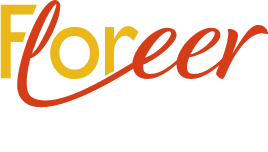 Samenwerkingsverband:Passend Onderwijs HaarlemmermeerKruisweg 761 2132 NE Hoofddorp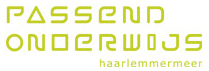 TaakspelVersterken van didactisch handelen van de leerkracht door het volgen van de training.Mijn KleutergroepBorging van het in 2021 in gebruik genomen leerlingvolgsysteem.Leerling in beeldImplementeren van het nieuwe CITO volgsysteem. Ingebruikname 2022-2023.Leren Zichtbaar MakenHet creëren van een doorgaande lijn van groep 1 t/m 8 met twee leerdoelen per jaar.Sprongen vooruitImplementeren en borgen van het gebruik, door middel van cursussen en onder begeleiding van de rekencoördinatoren.Voortgangsgesprekken Borging van het voeren van de gesprekken in de groepen 5 t/m 8 waarbij de leerling aanwezig is.JOPPOP-gesprekken met leerlingen gericht op de mindset waarbij bewustzijn van het leerproces en eigenaarschap gecreëerd worden.Het implementeren van het IPC onderwijs, onderzoekend leren, waarin de focus op het leerproces ligt. Aan de hand van levensbeschouwende lessen gaan de leerlingen op zoek naar hun eigen persoonlijke ontwikkeling.Leeruniek en ParnassysBorgen van handelingsgericht werken met behulp van Leeruniek en Parnassys.Wanneer?Wat?hele schooljaarNieuwe leerlingen inventariseren dyslexie in de familie Leerlingvolgsysteem Mijnkleutergroep september/oktoberOnderwijsbehoefte, stimulerende en belemmerende factoren invullen in Mijnkleutergroep.Leerlingbesprekingen Groepsbesprekingen Startgesprekken (met ouders)novemberVoortgangsgesprekken (met ouders)januari Afname preventie leesproblemen alle groep 2 leerlingenInventarisatie risicoleerlingen uit Mijnkleutergroep indicatorenoverzicht dyslexie. februariOnderwijsbehoefte, stimulerende en belemmerende factoren aanvullen in Mijnkleutergroep.maartGroepsbesprekingenRapportgesprekken (met ouders)meiLeerlingbesprekingen juniOvergang groep 2 naar groep 3Afname preventie leesproblemen alle groep 2 leerlingen, registratie risicoleerlingen in bestand preventie leesproblemen.Inventarisatie risicoleerlingen uit Mijnkleutergroep indicatorenoverzicht dyslexie. Registreren in bestand preventie leesproblemen.Belemmerende en stimulerende factoren én onderwijsbehoeften invullen in Leeruniek.Leerlingkaart MKG genereren en opslaan in Parnassys en driveWanneer?Wat?september/oktoberOnderwijsbehoefte, stimulerende en belemmerende factoren invullen/aanpassenGHP begin-midden in Leeruniek periode september-januari Leerlingbesprekingen Groepsbesprekingen Startgesprekken (met ouders en ev. leerling)novemberVoorlopig adviesgesprekken (alleen groep 8)Voortgangsgesprekken (leerlingen+ouders groep 5 t/m 7)januari/februariCito Midden 3-8 - Leerling in beeld onlineInventarisatie risicoleerlingen dyslexie (a.d.v. CITO) ivm PDOfebruariOnderwijsbehoefte, stimulerende en belemmerende factoren aanvullenSociaal emotionele ontwikkeling lijst.Adviesgesprekken (groep  8)(met ouders en leerling)maartGHP midden- eind trendanalyse groepsniveau periode februari-juli Groepsbesprekingen Trendanalyse jaarlaag Rapportgesprekken (3 t/m 7)(met ouders en leerlingen)aprilCITO eindtoetsmeiLeerlingbesprekingen juniInventarisatie risicoleerlingen dyslexie(a.d.v. CITO) ivm PDOCito Eind 3-7 - Leerling in beeld onlineeinde schooljaarTrendanalyse jaarlaag Evaluatie Leeruniek hele schooljaarTussenevaluaties in GHP noteren na afname methodetoets WiG, Staal en Leeslink.Eventuele aanvullingen/veranderingen in onderwijsbehoefte, stimulerende en belemmerende factoren. Wanneer?Wat?hele schooljaarGehele teamBouwvergaderingen (8  x per jaar)Teamvergaderingen (2 x per jaar)Bouwdoorbrekende vergadering (2 x per jaar)Parallel overleg (om de week)hele schooljaarWerkgroep LZMWerkgroep ICTWerkgroep TaalWerkgroep  RekenenWerkgroep TaakspelWerkgroep meerbegaafdheidWerkgroep rapportenWerkgroep BHVhele schooljaarOnderwijsvernieuwing JOP stuurgroepOnderwijsvernieuwing JOP externe begeleidinghele schooljaarSVIBOnderwijsassistentenhele schooljaarDirectieOverleg directie + teamleiders + IB (iedere week)Overleg directie + IB (om de week)Startgesprekken met medewerkers (start schooljaar)OntwikkelingsgesprekkenBeoordelingsgesprekkenAudits scholen binnen bestuurhele schooljaarTeamleidersOverleg teamleiders onderling (iedere week)Overleg teamleiders + directie + IB (iedere week)Overleg teamleiders + IB (eens per maand)hele schooljaarIntern begeleidersOverleg IB onderling (iedere week)Overleg IB + directie + teamleiders (iedere week)Overleg IB + directie (om de week)Overleg IB + teamleiders (eens per maand)ZAT overleg (6 x per jaar)Overleg ketenpartners (indien nodig)MDO’sOntwikkelingsperspectiefPeriodeEvaluatie Deel 1 beschrijvend deel6-8 weken i.c.m. deel 2.1ouders, leerkracht, IB, (leerling),(Passend Onderwijs)Deel 2.1 handelingsdeel6-8 wekenouders, leerkracht, IB, (leerling)(Passend Onderwijs)Deel 2.2 handelingsdeel6-8 wekenouders, leerkracht, IB, (leerling), Passend OnderwijsDeel 2.3 handelingsdeel6-8 wekenouders, leerkracht, IB, (leerling), Passend OnderwijsStructurele voorzieningen binnen de school t.b.v. specifieke onderwijsbehoeftenVaste samenwerkingspartners t.b.v. specifieke onderwijsbehoeften Logopedische screening groep 2Kinderen bewegen, Motorische Remedial TeachingTaalcoach Jonge kindOPPIntern vertrouwenspersoonPedagogen collectiefRekencoördinatorenTaalcoördinatorenSpecialisten meerbegaafdheidGGD screening gr. 2 en gr. 7OnderwijsassistentenSOVA training 10-12 jrLeren leren trainerSamenwerkingsverband Passend onderwijs HaarlemmermeerCCPSchoolcoachBureau leerplichtBureau jeugdzorgCJG GGD/schoolartsGGZMeerwaarde1801KabouterhuisAuris AltraLevvelVeilig ThuisSKH taalcoach Jonge kindLeger des HeilsPolitie/wijkagentLogopedieDyslexiezorgCluster 1 & 2 begeleidingMeerteamMeerbegaafde ZorgOpvoedpoliGemeente HaarlemmermeerBibliotheekSchakelklas ‘Wereldwijs’SO De Ster, De Parel, Dr. Gunningschool, De WaterlelieSBO De Fakkel, De Klimboom